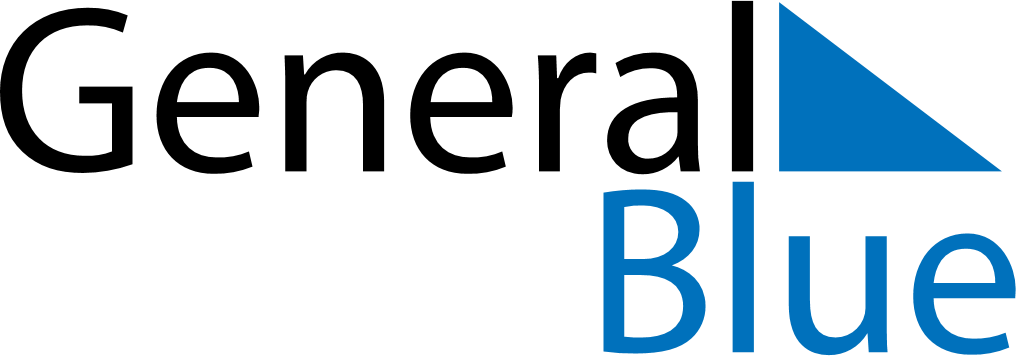 Botswana 2021 HolidaysBotswana 2021 HolidaysDATENAME OF HOLIDAYJanuary 1, 2021FridayNew Year’s DayJanuary 2, 2021SaturdayNew Year’s HolidayApril 2, 2021FridayGood FridayApril 3, 2021SaturdayEaster SaturdayApril 4, 2021SundayEaster SundayApril 5, 2021MondayEaster MondayMay 1, 2021SaturdayLabour DayMay 9, 2021SundayMother’s DayMay 13, 2021ThursdayAscension DayJuly 1, 2021ThursdaySir Seretse Khama DayJuly 19, 2021MondayPresident’s DayJuly 20, 2021TuesdayPresident’s Day HolidaySeptember 30, 2021ThursdayBotswana DayDecember 25, 2021SaturdayChristmas DayDecember 26, 2021SundayFamily Day